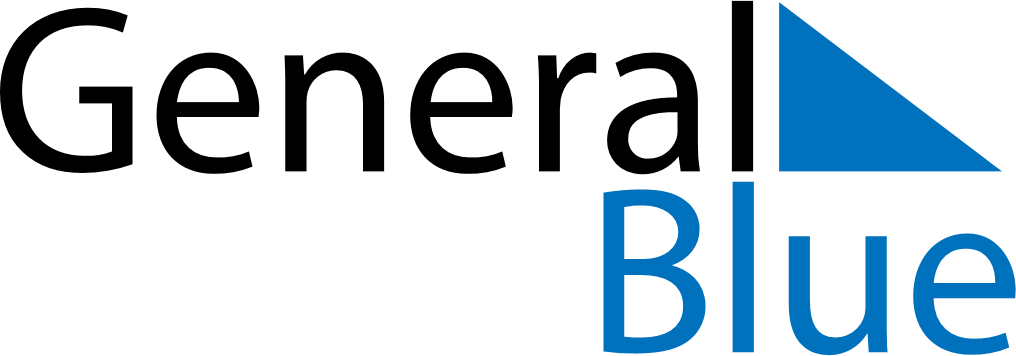 April 2020April 2020April 2020April 2020UruguayUruguayUruguaySundayMondayTuesdayWednesdayThursdayFridayFridaySaturday1233456789101011Tourism WeekMaundy ThursdayGood FridayGood Friday1213141516171718Easter Sunday1920212223242425Landing of the 33 Orientals2627282930